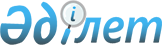 О внесении изменений и дополнений в некоторые нормативные постановления Верховного Суда Республики Казахстан по уголовному и уголовно-процессуальному законодательствуНормативное постановление Верховного Суда Республики Казахстан от 10 марта 2022 года № 3
      1. Внести изменения и дополнения в следующие нормативные постановления Верховного Суда Республики Казахстан:
      1. "О практике рассмотрения уголовных дел в апелляционном порядке" от 19 декабря 2003 года № 13 (с изменениями и дополнениями, внесенными нормативными постановлениями Верховного Суда Республики Казахстан от 25 июня 2010 года № 18; от 10 апреля 2015 года № 1; от 11 декабря 2020 года № 6):
      1) в пункте 8:
      дополнить абзацем вторым следующего содержания:
      "После отмены кассационной инстанцией приговора и всех последующих постановлений и направлении дела на новое судебное рассмотрение в суд апелляционной инстанции, рассмотрение дела осуществляется по правилам суда первой инстанции с соблюдением норм глав с 41 по 46 УПК.";
      абзацы второй, третий и четвертый считать соответственно абзацами третьим, четвертым и пятым;
      2) пункт 9 изложить в следующей редакции:
      "9. Состав суда при рассмотрении дел в апелляционной инстанции определяется в соответствии с частью второй статьи 52 УПК. 
      Если действия лица, преданного суду по обвинению в совершении тяжкого или особо тяжкого преступления, приговором суда квалифицированы как уголовный проступок или преступление небольшой тяжести или средней тяжести, то уголовное дело подлежит рассмотрению в суде апелляционной инстанции коллегиально.";
      3) в пункте 15:
      абзац второй изложить в следующей редакции:
      "Суд апелляционной инстанции при принятии решений, предусмотренных пунктами 1), 2), 3), 6), 7), 8), 9), 10) части первой статьи 431 УПК, выносит постановление. При принятии решений, предусмотренных пунктами 4), 5) части первой статьи 431 УПК, судом апелляционной инстанции, с соблюдением требований главы 46 УПК постановляется новый приговор, в котором приводятся мотивы и основания для отмены приговора суда первой инстанции. Резолютивная часть апелляционного приговора начинается с изложения решения об отмене приговора суда первой инстанции."; 
      дополнить абзацами четвертым, пятым, шестым и седьмым следующего содержания:
      "Суд апелляционной инстанции, установив нарушения УПК на стадии досудебного производства при составлении процессуального соглашения (отсутствие добровольного волеизъявления обвиняемого на заключение соглашения, отсутствие согласия потерпевших, несоответствие оговоренного срока, вида и размера наказания требованиям закона и тому подобное), выносит мотивированное постановление об отмене приговора и направлении уголовного дела прокурору для устранения выявленных нарушений. 
      После устранения прокурором нарушений, допущенных при составлении процессуального соглашения, дело направляется для рассмотрения в суд первой инстанции.
      Суд апелляционной инстанции отменяет приговор и направляет дело на новое рассмотрение в суд первой инстанции в случае установления следующих нарушений уголовно-процессуального закона: вынесение приговора незаконным составом суда, нарушение права подсудимого или потерпевшего пользоваться родным языком или языком, которым он владеет, либо услугами переводчика и если приговор не подписан судьей. 
      Суд апелляционной инстанции вправе отменить постановление суда и направить дело на новое рассмотрение в суд первой инстанции, если дело не было рассмотрено по существу."; 
      абзацы четвертый, пятый и шестой считать соответственно абзацами восьмым, девятым и десятым;
      4) пункт 21 изложить в следующей редакции:
      "21. Применением закона о более тяжком уголовном правонарушении следует считать случаи, когда в пределах обвинения применяется другая норма уголовного закона (статья, часть, пункт статьи), санкция которой предусматривает более строгое наказание. При определении большей или меньшей тяжести преступления необходимо оценивать размер, вид уголовного наказания, предусмотренного соответствующей статьей УК, а также иные обстоятельства, имеющие уголовно-правовое значение. 
      В соответствии с частью второй статьи 442 УПК суд апелляционной инстанции вправе принять решения, ухудшающие положение осужденного только в том случае, если по этим основаниям было принесено ходатайство прокурором или подана жалоба частным обвинителем, потерпевшим, их представителями.
      При изменении приговора суда по основаниям, предусмотренным частью первой статьи 442 УПК, суд апелляционной инстанции выносит постановление.
      При применении закона о более тяжком уголовном правонарушении в пределах обвинения суд апелляционной инстанции в соответствии с пунктом 4) части первой статьи 431 УПК отменяет обвинительный приговор и постановляет новый обвинительный приговор.";
      5) дополнить пунктом 21-1 следующего содержания:
      "21-1. В соответствии с частью второй статьи 440 УПК оправдательный приговор не может быть отменен лишь по мотиву существенного нарушения уголовно-процессуального закона, указанного в статье 436 УПК, если невиновность оправданного, основания оправдания или сущность иного решения, вынесенного в пользу подсудимого, не оспариваются.
      На основании пункта 5) части первой статьи 431 УПК оправдательный приговор может быть отменен с постановлением нового оправдательного приговора в случае, когда суд апелляционной инстанции после отмены оправдательного приговора по результатам судебного разбирательства, проведенного по правилам суда первой инстанции, придет к выводу о невиновности подсудимого.";
      6) в пункте 26 в абзаце тринадцатом после слов "судебных издержек" дополнить словами ", о размере взысканной суммы в Фонд компенсации потерпевшим";
      7) пункт 28 изложить в следующей редакции:
      "28. Исходя из полномочий, предусмотренных статьей 442 УПК, суд апелляционной инстанции при наличии жалобы потерпевшего, частного обвинителя, ходатайства прокурора, вправе назначить более строгое наказание или применить дополнительное наказание, при наличии оснований внести в приговор изменения в части гражданского иска, взыскания процессуальных издержек и принудительного платежа в Фонд компенсации потерпевших. 
      Апелляционная инстанция вправе внести в приговор суда соответствующие изменения, касающиеся отмены неправильного применения акта амнистии, условного осуждения по предыдущему приговору, решения вопроса о наградах, предметах контрабанды, взыскании госпошлины и других, если установит основания, не требующие исследования и об этом указано в жалобе частным обвинителем, потерпевшим, их представителями либо в ходатайстве прокурора, либо если эти изменения не ухудшают положение осужденного.";
      8) пункт 34 изложить в следующей редакции:
      "34. Вынесение апелляционных приговоров, постановлений необходимо осуществлять с соблюдением правил статьи 444 УПК.
      После возвращения судьи (судей) из совещательной комнаты в зале заседания оглашаются вводная и резолютивная части судебного акта, затем председательствующий разъясняет существо принятого решения, о чем делается отметка в протоколе судебного заседания.
      Приговор, постановление вступают в законную силу с момента оглашения. В соответствии с частью третьей статьи 477 УПК, сомнения и неясности, возникающие при исполнении апелляционного приговора, рассматриваются судом, постановившим судебный акт.
      Обращение к исполнению приговора и постановления апелляционной инстанции осуществляется в соответствии с требованиями статьи 445 УПК.";
      2. "О некоторых вопросах пересмотра судебных актов по уголовным делам по вновь открывшимся обстоятельствам" от 29 июня 2018 года № 9:
      1) в пункте 1 в абзаце пятом слово "заключении" заменить словом "ходатайстве";
      2) в пункте 2:
      второе предложение изложить в следующей редакции:
      "Ходатайства по основаниям, предусмотренным пунктами 1), 2), 3), 5), 6) и 7) части второй статьи 499 УПК, подаются в суд, вынесший приговор, постановление.";
      дополнить абзацем вторым следующего содержания:
      "Заявления, сообщения о возбуждении производства по вновь открывшимся обстоятельствам, предусмотренным пунктом 4) части второй статьи 499 УПК, подаются прокурору."; 
      3) в пункте 4 абзацы третий и четвертый исключить;
      4) пункты 5, 6, 7 изложить в следующей редакции:
      "5. Возобновление производства о пересмотре судебного акта по вновь открывшимся обстоятельствам состоит из двух стадий: возбуждение производства и рассмотрение ходатайства по вновь открывшимся обстоятельствам.
      Судья при поступлении в суд ходатайства о возбуждении производства по вновь открывшимся обстоятельствам обязан в течение десяти суток проверить соответствие ходатайства требованиям статьи 499 УПК и принять одно из решений, предусмотренных пунктами 1) и 2) части первой статьи 504 УПК.
      В судах апелляционной и кассационной инстанций проверка соответствия ходатайства требованиям статьи 499 УПК производится единолично судьей соответствующего суда. 
      Судья при вынесении постановления о принятии ходатайства к производству суда и возобновлении производства по вновь открывшимся обстоятельствам истребует уголовное дело и по поступлении передает его с постановлением для рассмотрения в судебном заседании. Копия постановления направляется лицу, подавшему ходатайство.
      Ходатайство, с приложенными к нему документами, возвращается без рассмотрения лицу, его подавшему, если:
      оно не соответствует требованиям статьи 499 УПК либо оспариваются доказательства, указанные в приговоре;
      к нему не приложены судебные или иные акты, подтверждающие основания, предусмотренные пунктами 1), 2), 3), 5), 6) и 7) части второй статьи 499 УПК;
      в нем ставится вопрос о пересмотре судебных решений, не указанных в статье 500 УПК и не подлежащих пересмотру по вновь открывшимся обстоятельствам;
      оно подано той же стороной по тем же основаниям, по которым уже принималось решение об отказе в его удовлетворении.
      Возвращение ходатайства осуществляется письмом судьи.
      После устранения препятствий, послуживших основанием для возвращения ходатайства, лицо вправе вновь обратиться в суд с ходатайством о возбуждении производства по пересмотру того же судебного акта по вновь открывшимся обстоятельствам на общих основаниях.
      6. При поступлении постановления судьи о возобновлении производства по вновь открывшимся обстоятельствам, с приложенными к нему документами и с уголовным делом, суд обязан рассмотреть ходатайство в открытом судебном заседании в срок не позднее тридцати суток со дня возобновления производства либо поступления ходатайства прокурора.
      В судебном заседании участвуют заявитель, его представитель, защитник, прокурор, иные участники процесса и лица, вызванные судом в судебное заседание. Неявка указанных лиц, надлежаще извещенных о времени и месте судебного разбирательства, не препятствует рассмотрению ходатайства. 
      В случае необходимости суд вправе признать явку отдельного лица (лиц) обязательной, о чем выносит постановление.
      Участие в судебном разбирательстве осужденного возможно путем личного участия либо посредством видеосвязи. 
      После рассмотрения отводов и ходатайств первым в судебном заседании выступает заявитель, который излагает ходатайство об основаниях пересмотра судебного акта по вновь открывшимся обстоятельствам, либо прокурор при обращении в суд с соответствующим ходатайством, затем суд заслушивает выступления других лиц, явившихся в судебное заседание, исследует материалы, представленные заявителем, прокурором по результатам проведенных проверки или расследования.
      Судебное разбирательство проводится с составлением протокола в порядке, предусмотренном статьей 347 УПК, либо с его фиксированием средствами аудио-, видеозаписи и составлением краткого протокола в письменной форме. Подача замечаний на протокол и их рассмотрение осуществляется по правилам, предусмотренным статьями 348, 348-1, 349 УПК.
      7. Ходатайство о возобновлении производства по пересмотру судебного акта суда первой инстанции по вновь открывшимся обстоятельствам рассматривается в судебном заседании единолично судьей этого же суда, вынесшим приговор, постановление. 
      Если судебные акты, о пересмотре которых возбуждено производство об их пересмотре по вновь открывшимся обстоятельствам, выносились судами апелляционной инстанции коллегиально, то пересмотр судебных решений осуществляется коллегиально, и единолично судьей в том случае, если дело судом апелляционной инстанции рассмотрено единолично.";
      5) пункт 8 исключить; 
      6) пункт 10 дополнить абзацами вторым, третьим, четвертым, пятым, шестым и седьмым следующего содержания:
      "Постановление о пересмотре судебных актов по вновь открывшимся обстоятельствам выносится судом в совещательной комнате. После подписания полного текста постановления суд возвращается в зал судебного заседания и оглашает его.
      В случае отмены вступившего в законную силу приговора суда и иных судебных актов суд, рассматривающий дело по вновь открывшимся обстоятельствам, принимает одно из следующих решений: 1) о прекращении производства по делу; 2) о направлении уголовного дела на новое расследование прокурору; 3) о направлении уголовного дела в суд первой или апелляционной инстанции, постановивший приговор, для нового рассмотрения дела по существу. 
      Жалобы, ходатайства прокурора, протесты на постановления суда первой, апелляционной инстанций, вынесенные по итогам рассмотрения ходатайства о пересмотре судебных актов по вновь открывшимся обстоятельствам, могут быть поданы осужденным, оправданным, потерпевшим или их законными представителями и защитниками, а также прокурором в соответствующий вышестоящий суд в течение пятнадцати суток со дня вынесения постановления, а осужденным, содержащимся под стражей, – в тот же срок со дня вручения ему копии постановления.
      Жалобы, ходатайства прокурора, протесты, поданные по истечении пятнадцати суток, подлежат возвращению без рассмотрения.
      Постановления суда первой, апелляционной инстанций, вынесенные по итогам рассмотрения по существу ходатайства о пересмотре судебного акта по вновь открывшимся обстоятельствам, вступают в законную силу по истечении пятнадцати суток со дня их вынесения, а если они были обжалованы и вышестоящим судом оставлены в силе, то в день вынесения постановления вышестоящим судом. 
      Если по ходатайству о возобновлении производства по вновь открывшимся обстоятельствам судом или прокурором принято решение об оставлении его без удовлетворения, и оно не было отменено и вступило в законную силу, то при повторной его подаче по одним и тем же основаниям, хотя бы и другим лицом, производство не возбуждается.";
      7) пункт 12 исключить;
      8) пункты 13 и 14 изложить в следующей редакции:
      "13. Жалобы, ходатайства прокурора на постановления суда первой инстанции, вынесенные по итогам пересмотра судебного акта по вновь открывшимся обстоятельствам, приносятся через суд, вынесший постановление. Жалобы, протесты прокурора на постановление суда апелляционной инстанции, вынесенные по итогам пересмотра судебного акта по вновь открывшимся обстоятельствам, направляются непосредственно в суд кассационной инстанции, с извещением об этом суд апелляционной инстанции.
      Рассмотрение жалоб, ходатайств прокурора на постановления судов первой инстанции, вынесенные по итогам пересмотра судебного акта по вновь открывшимся обстоятельствам, осуществляется в порядке апелляционного производства областными и приравненными к ним судами, и принятое по жалобе, ходатайству постановление суда апелляционной инстанции является окончательным и дальнейшему обжалованию, опротестованию не подлежит.
      Рассмотрение жалоб, протестов прокурора на постановления суда апелляционной инстанции, принятых по ходатайству о возобновлении производства по вновь открывшимся обстоятельствам, осуществляется судом кассационной инстанции непосредственно, без предварительного их рассмотрения, с истребованием уголовного дела.
      14. Поданное в кассационную инстанцию ходатайство, по которому имеется постановление судьи о возобновлении производства по вновь открывшимся обстоятельствам, подлежит рассмотрению коллегиально, и принятое по итогам рассмотрения постановление является окончательным, вступает в законную силу с момента его оглашения и дальнейшему обжалованию, опротестованию не подлежит.".
      2. Согласно статье 4 Конституции Республики Казахстан настоящее нормативное постановление включается в состав действующего права, является общеобязательным и вводится в действие со дня первого официального опубликования.
					© 2012. РГП на ПХВ «Институт законодательства и правовой информации Республики Казахстан» Министерства юстиции Республики Казахстан
				
      Председатель Верховного Суда      Республики Казахстан

Ж. Асанов     

      Судья Верховного Суда       Республики Казахстан,        секретарь пленарного заседания

Г. Альмагамбетова     
